Siegling Prolink plastmodulband – nu med micro pitchPlastmodulband kompletterar traditionellt vävda transportband och erbjuds i en mängd olika utföranden. I termer av flexibilitet, tillförlitlighet och rengöringsförmågan är Siegling Prolink plastmodulband ett mycket bra val, speciellt inom livsmedelsindustrin. Modulbanden används i bagerier vid till exempel tömning av formar samt kylning, glasering, dekorering och förpackning av bageriets produkter. Dessutom är alla Prolink modulband godkända för att användas inom livsmedelsindustrin och följer FDA, EU och USDA riktlinjer. Nu utökar Forbo Movement Systems sitt redan breda produktutbud med en ny serie.Nya Siegling Prolink Serie 13 – det ideala valet vid överföring av de allra minsta produkternaMed en pitch om endast 8 mm slutdiameter (dmin = 6 mm) är Serie 13 speciellt framtagen för små produktöverföringar och förtjänar därför namnet micropitch. Fasta eller rullande knivkanter med en radie om minst 3 mm är gångbara där även mycket små produkter får en sömlös överföring. Överföringsgapet kan göras mycket litet vilket minskar risken för skador på produkten eller att produkten fastnarDesignen på drivhjulen och bandets undersida ger ett kraftigt ingrepp för bättre kraftöverföring, rakare styrning samt bättre rengöringsegenskaper. Montage eller isärtagning är enkelt tack vare pinnar utan huvud eller clips.Serie 13 har två olika alternativa ovansidor, Flat Top (stängd slät yta) samt NPY (stängd, inverterat pyramidmönster) där den sistnämnda har mycket bra släppegenskaper och lämpar sig därför när klibbiga produkter transporteras.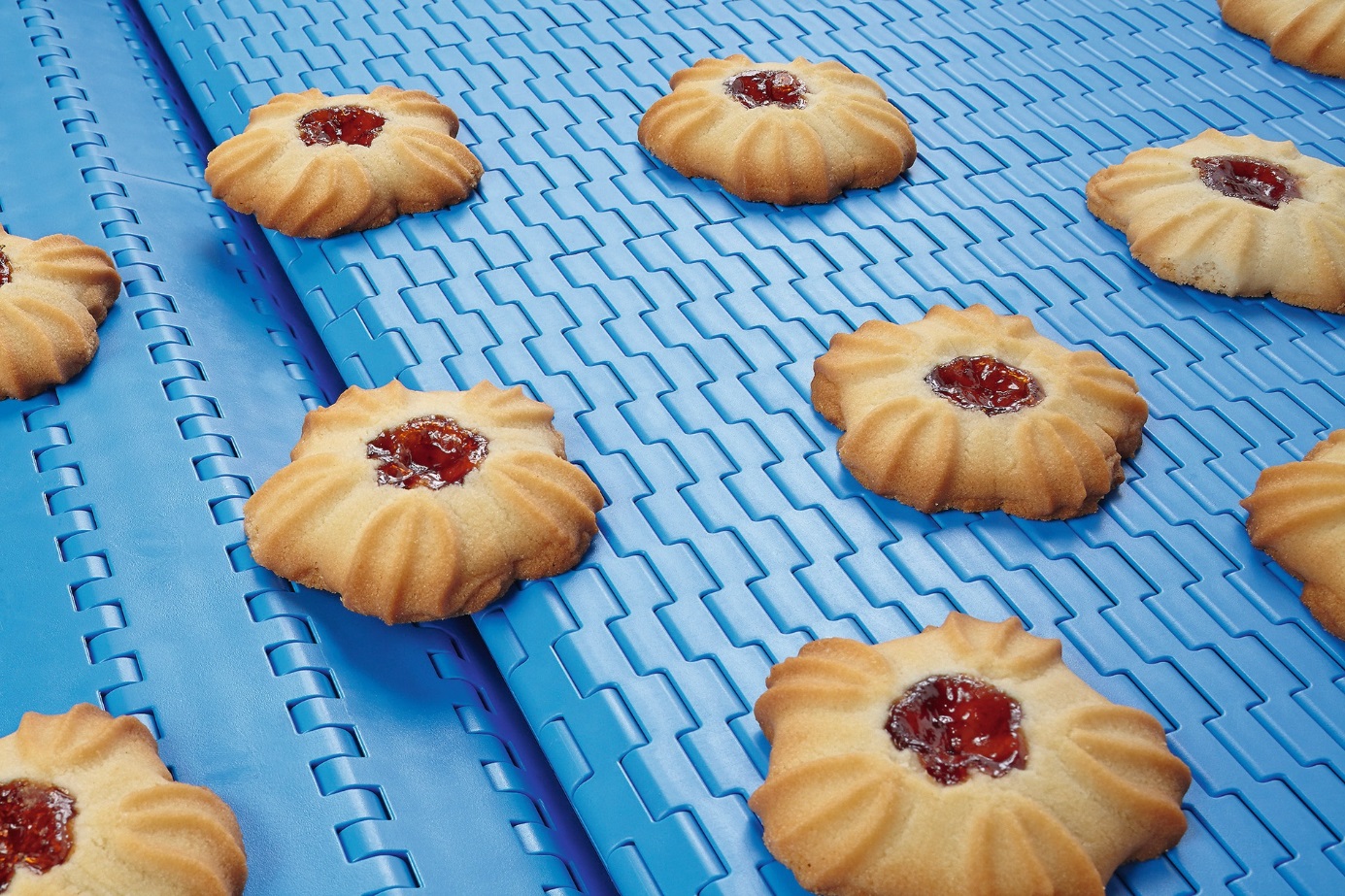  Teaser:Minimoduler: överlägsen prestanda och garanterad hygienisk transport!Serie 13 är speciellt framtagen för överföring av mycket små produkter där överföringsgapet kan göras mycket litet.